Муниципальное казённое дошкольное образовательное учреждение детский сад «Оленёнок»Детская организации «Лидер во мне!»Отряд 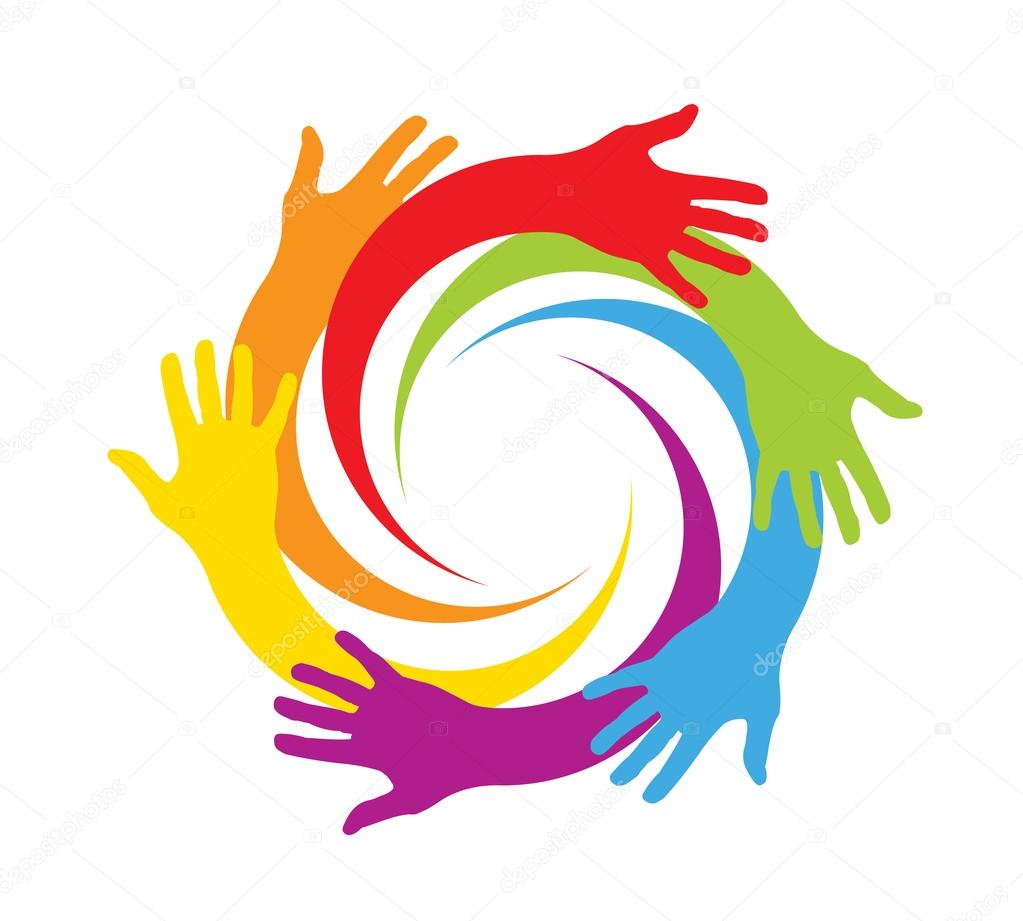 «Мы команда!» П.Тазовский 2018-2021ггПаспорт проектаВведениеДошкольный возраст-период активного развития ребенка. В это время начинают формироваться основы лидерских качеств. Они включают упорство и настойчивость, проявляющиеся в желании добиться успеха, несмотря на трудности и неудачи; решимости, которая характеризуется отсутствием колебаний и сомнений в конфликт мотивов, быстрое принятие решений и смелое проведение их в жизнь; выдержка, избегая конфликтных ситуаций, умение подавлять эмоции и искушения; самостоятельность, дисциплинированность и ответственность. Только на основе волевых качеств можно добиться успеха.

АктуальностьОдной из важнейших задач современного российского общества является социальное становление личности ребенка.В настоящий момент особую актуальность приобретает понятие «активная гражданская позиция». Наличие такой позиции у человека есть проявление «лидерских» качеств личности.Большую социальную значимость приобретает задача выявления лидеров и создание условий для развития лидерства в детских коллективах.Дошкольный возраст – это возраст, когда закладывается фундамент развития личности ребенка, в том числе развитие лидерских качеств.Лидер-дошкольник – это прежде всего активная, инициативная личность, которая способна изменить внешнюю ситуацию и координировать деятельность других, организовать и повести их за собой.Так как лидерство связано с коллективными формами деятельности, то мы решили организовать в нашем детском саду проект «Мы-команда», который через волонтерскую деятельность поможет воспитать лидеров. Волонтерские инициативы эффективно развивают лидерские качества.«Мы-команда» - это проект, который предполагает формирование навыков команд образования и взаимодействия, с помощью тренингов, упражнений, занятий, игр.Цель проекта:Формирование у детей старшего дошкольного возраста лидерских качеств, через волонтерскую деятельность. Задачи:•	 Развивать навыки работы в команде;•	Развивать способности самостоятельно планировать свою деятельность;•	Формировать логическое мышление;•	Развивать самооценку;•	Улучшить коммуникативные навыки.Гипотеза исследования: заключается в предположении: уровень формирования лидерских качеств у старших дошкольников можно повысить, если разработать и применить специальный комплекс мероприятий, направленных на формирование личностных характеристик лидеров (умение увлечь за собой сверстников, умение ставить собственные цели и привлечь других детей к выполнению этих целей).Основная частьОдним из средств формирования лидерских качеств личности старшего дошкольника является обучение. Познание природы, общества и самого себя делает человека свободным. Кроме того, знание делает человека сильным, уверенным в своих силах, способен изменять внешний мир для удовлетворения Ваших потребностей. Только люди с достаточными знаниями, могут обеспечить развитие общественного производства на основе науки, и, таким образом, чтобы быть лидерами. Таким образом, все факторы развития личности и лидерских качеств находятся в определенной взаимозависимости. Их влияние, иногда противоречивые, внешние и внутренние условия формирования и развития человека. Проблема воспитания лидерских качеств у детей старшего дошкольного возраста актуальна тем, что в этот период происходит формирование личности. Насколько легко ребенок будет уметь общаться с окружающими его людьми, налаживать контакт, как будут сформированы его лидерские качества, зависит его дальнейшая учебная, карьера, его судьба и место в жизни. В дошкольном возрасте усваиваются правила и нормы общения, которым он будет следовать всегда и везде независимо от складывающихся обстоятельств. И характер речи и выразительного общения будет определять меру и степень свободы ребенка среди других людей в течение его жизни. Стать лидером - это долгий процесс и очень сложный, так что в начале формирования и развития лидерских качеств, тем быстрее человек способен ответственной деятельности.    Образовательная область развития: социально-коммуникативное развитие.    Участники проекта: социальный педагог, инструктор по физической культуре, воспитанники старших дошкольных групп.Территория реализации проекта: МКДОУ детский сад «Олененок».    Ожидаемые результаты: сформированные у детей старшего дошкольного возраста лидерские качества, которые позволят осуществить выбор в пользу активной жизненной позиции. - Работа по проекту включает в себя следующие этапы:1 этап - организационный;2 этап – формирующий;3 этап – заключительный.1 этап- ОрганизационныйФормы работы:Анализ научной и методической литературы.Разработка перспективного плана работы с детьми, родителями.Подборка игр, тренингов, упражнений.Продумывание форм работы по реализации проекта;Содержание деятельности:Определение актуальности, проблемы, цели.Создание условий для проявления лидерских качеств у детей.2 этап – ФормирующийФормы работы:Реализация перспективного плана работы с детьми и родителями.Содержание деятельности:Работа с детьми: образовательные ситуации, дидактические игры, подвижные игры, беседы, тренинги.Работа с родителями: анкетирование, консультации, информационные буклеты.3 этап - ЗаключительныйФормы работы:  Подведение итогов работы по направлению «Мы-команда».      Содержание деятельности: 	Проведение массового мероприятия Квест-игра «Я в команде»Работа с родителямиЭффективность работы зависит от преемственности в работе педагогов с родителями, которая осуществляется в разных формах:Семинары-практикумыТренингиПроведение собраний, консультаций в нетрадиционной формеМини-собранияРодительский брифингПедагогическая гостинаяПедагогическая библиотека для родителейИсследовательски-проектные, ролевые, имитационные и деловые игры.ДосуговыеУстановление эмоционального контакта между педагогами, родителями, детьми:Совместные досуги, праздники в детской организации «Лидер во мне»Прогулки, экскурсииАкции Семейная мастерскаяВыставки работ родителей и детейКружки и секцииКлубы отцов, бабушек, дедушек, семинары, практикумыНаглядно-информационные:Ознакомление родителей с работой детской организации «Лидер во мне», особенностями развития лидерских качеств детей. Формирование у родителей знаний о направлениях и их значимости.Информационные проспекты для родителейАльманахиЖурналы и газеты, издаваемые ДОУ для родителейДни (недели) открытых дверейОткрытые просмотры занятий и других видов деятельности детейВыпуск стенгазетОрганизация создания статей и размещения их на сайтах детского сада и СМИПолное наименование учреждения:Муниципальное казённое дошкольное образовательное учреждение детский сад «Оленёнок» Руководитель МКДОУ детского сада «Оленёнок»Брачун Валентина Яковлевна Телефон МКДОУ детского сада «Оленёнок»:т. (34940) 2 00 10  Факс МКДОУ детского сада «Оленёнок»: тел./факс:8 (34940) 2-00-15Электронная почта МКДОУ детского сада «Оленёнок» mkdou_olenenok@list.ruПолное название проектаПедагогический проект «Мы-команда» (направленный на формирование навыков командообразования и взаимодействия, у старших дошкольников )Составитель проектаСоколова Светлана Викторовна, Быкова Эльвира Варисовна.Тип проектаТворческий, подгрупповой, краткосрочныйСрок реализации1 месяцИсполнители и участники проектаСоциальный педагог МКДОУ детский сад «Оленёнок»;Инструктор по физической культуре МКДОУ детский сад «Оленёнок»воспитанники МКДОУ детский сад «Олененок» старшей и подготовительной к школе группы;родители (законные представители) воспитанников. Компьютерные информационные технологииПри создании проекта были использованы ресурсы сети Интернет, авторская презентацияСроки  и этапы реализации проектаНоябрь 2018 г. – Декабрь 2021г. краткосрочный  I этап. Организационно-подготовительный (ноябрь 2018 г.)На этом этапе предполагается изучить теоретические аспекты проблемы; подвергнутся уточнению цель, предмет, объект исследования; будет конкретизирована программа исследования. С целью выяснения состояния проблемы исследования будет уточнен понятийный аппарат и окончательно определена гипотеза.Будет разработана программа мониторинга, позволяющая получать целостную информацию об особенностях готовности ДОУ к реализации   проектаII этап. Реализация проекта             (ноябрь 2018г.-декабрь 2021г)На этом этапе предполагается регулярно отслеживать качество реализации проекта, выявлять возможные риски и трудности, гибко адаптировать программу проекта.Будет осуществляться апробация разработанной системы деятельности с детьми, родителями.Работа будет организовываться через совместно-образовательную деятельность (1 раз в неделю).III этап. Заключительный                (декабрь 2021г)На данном этапе будет проводиться подведение итогов реализации проекта, оформление созданных методических и информационных продуктов. Анализ деятельности детей и соотношение полученных результатов с поставленными задачами.Проектный продукт Квест «Я в команде»Примерный план работы 2018-2021ггПримерный план работы 2018-2021ггПримерный план работы 2018-2021ггПримерный план работы 2018-2021ггПримерный план работы 2018-2021ггПримерный план работы 2018-2021ггОтряд «Мы команда» 2018-2019ггОтряд «Мы команда» 2018-2019ггОтряд «Мы команда» 2018-2019ггОтряд «Мы команда» 2018-2019ггОтряд «Мы команда» 2018-2019ггОтряд «Мы команда» 2018-2019гг№п/пНаименование контрольной точкиСрокВид документа или результатОтветственный исполнительУровень контроля1.Акция «Делай как мы, делай лучше нас»07.12.2018Методическая разработка, развлечение, фото и видеоматериалыРуководитель рабочей группыЕмелова О.Н.,Быкова Э.В., Соколова С.В.Заведующий д/с «Олененок» Брачун В.Я2.Развлечение «Большая семейная фотография»14.12.2018Методическая разработка, развлечение, фото и видеоматериалыРуководитель рабочей группыЕмелова О.Н.,Быкова Э.В., Соколова С.В.Заведующий д/с «Олененок» Брачун В.Я3.Викторина «Стремись вперед!»21.12.2018Методическая разработка, развлечение, фото и видеоматериалыРуководитель рабочей группыЕмелова О.Н.,Быкова Э.В., Соколова С.В.Заведующий д/с «Олененок» Брачун В.Я2019-2020гг2019-2020гг2019-2020гг2019-2020гг2019-2020гг2019-2020гг2019-2020гг2019-2020гг1.«Путешествие в мир сказок» (Театр для маленьких)«Путешествие в мир сказок» (Театр для маленьких)Октябрь-ноябрьОктябрь-ноябрьМетодическая разработка, развлечение, фото и видеоматериалРуководитель рабочей группыЕмелова О.Н.,Быкова Э.В., Соколова С.В.Заведующий д/с «Олененок» Брачун В.Я2.Экскурсия на студию «Факт» и «Советское заполярье»Экскурсия на студию «Факт» и «Советское заполярье»Октябрь-ноябрьОктябрь-ноябрьфото и видеоматериалРуководитель рабочей группыЕмелова О.Н.,Быкова Э.В., Соколова С.В.Заведующий д/с «Олененок» Брачун В.Я3.Акция «Подари радость» (изготовление вместе с родителями подарков для детей находящихся в больнице)Акция «Подари радость» (изготовление вместе с родителями подарков для детей находящихся в больнице)Октябрь-ноябрьОктябрь-ноябрьМетодическая разработка акции, развлечение, фото и видеоматериалРуководитель рабочей группыЕмелова О.Н.,Быкова Э.В., Соколова С.В.Заведующий д/с «Олененок» Брачун В.Я4.Интерактивная игра«Дорожная карта добрых дел»Интерактивная игра«Дорожная карта добрых дел»Октябрь-ноябрьОктябрь-ноябрьМетодическая разработка, развлечение, фото и видеоматериалРуководитель рабочей группыЕмелова О.Н.,Быкова Э.В., Соколова С.В.Заведующий д/с «Олененок» Брачун В.Я5.Праздник «7Я»(силами волонтеров ДОУ и волонтеров ТСОШ)Праздник «7Я»(силами волонтеров ДОУ и волонтеров ТСОШ)Октябрь-ноябрьОктябрь-ноябрьМетодическая разработка, развлечение, фото и видеоматериалРуководитель рабочей группыЕмелова О.Н.,Быкова Э.В., Соколова С.В. Хлопова И.Заведующий д/с «Олененок» Брачун В.Я.2020-2021гг2020-2021гг2020-2021гг2020-2021гг2020-2021гг2020-2021гг2020-2021гг2020-2021гг1.«Поиграй-ка» (игры с детьми младшегодошкольного возраста)Октябрь-ноябрьОктябрь-ноябрьМетодическая разработка, фото и видеоматериалМетодическая разработка, фото и видеоматериалРуководитель рабочей группыЕмелова О.Н.,Быкова Э.В., Соколова С.В.Заведующий д/с «Олененок» Брачун В.Я2.Акция «Подари радость» (изготовление вместе с родителями подарков для детей находящихся в больнице и для «Заботы»)Октябрь-ноябрьОктябрь-ноябрьМетодическая разработка акции, развлечение, фото и видеоматериалМетодическая разработка акции, развлечение, фото и видеоматериалРуководитель рабочей группыЕмелова О.Н.,Быкова Э.В., Соколова С.В.Заведующий д/с «Олененок» Брачун В.Я3.Составление«Дорожная карта добрых дел»Октябрь-ноябрьОктябрь-ноябрьМетодическая разработка, развлечение, фото и видеоматериалМетодическая разработка, развлечение, фото и видеоматериалРуководитель рабочей группыЕмелова О.Н.,Быкова Э.В., Соколова С.В.Заведующий д/с «Олененок» Брачун В.Я4.«Дорогою добра» - (принятие в рядыволонтерского движения) (приглашение ребят-волонтеров с отдела молодежи)Октябрь-ноябрьОктябрь-ноябрьМетодическая разработка, развлечение, фото и видеоматериалМетодическая разработка, развлечение, фото и видеоматериалРуководитель рабочей группыЕмелова О.Н.,Быкова Э.В., Соколова С.В. Хлопова И.Заведующий д/с «Олененок» Брачун В.Я.